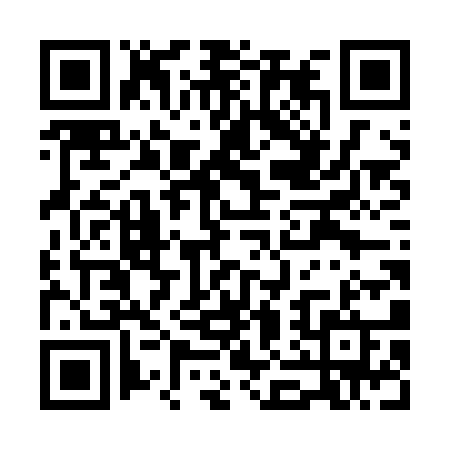 Ramadan times for Barchon, BelgiumMon 11 Mar 2024 - Wed 10 Apr 2024High Latitude Method: Angle Based RulePrayer Calculation Method: Muslim World LeagueAsar Calculation Method: ShafiPrayer times provided by https://www.salahtimes.comDateDayFajrSuhurSunriseDhuhrAsrIftarMaghribIsha11Mon5:105:106:5912:473:546:366:368:1912Tue5:075:076:5712:473:556:386:388:2113Wed5:055:056:5512:473:566:396:398:2314Thu5:025:026:5212:463:576:416:418:2515Fri5:005:006:5012:463:586:436:438:2616Sat4:584:586:4812:463:596:446:448:2817Sun4:554:556:4612:454:006:466:468:3018Mon4:534:536:4412:454:026:486:488:3219Tue4:504:506:4112:454:036:496:498:3420Wed4:484:486:3912:454:036:516:518:3621Thu4:454:456:3712:444:046:536:538:3822Fri4:434:436:3512:444:056:546:548:3923Sat4:404:406:3212:444:066:566:568:4124Sun4:384:386:3012:434:076:576:578:4325Mon4:354:356:2812:434:086:596:598:4526Tue4:324:326:2612:434:097:017:018:4727Wed4:304:306:2412:424:107:027:028:4928Thu4:274:276:2112:424:117:047:048:5129Fri4:244:246:1912:424:127:057:058:5330Sat4:224:226:1712:424:137:077:078:5531Sun5:195:197:151:415:148:098:099:571Mon5:165:167:121:415:148:108:109:592Tue5:145:147:101:415:158:128:1210:013Wed5:115:117:081:405:168:148:1410:044Thu5:085:087:061:405:178:158:1510:065Fri5:055:057:041:405:188:178:1710:086Sat5:035:037:011:395:198:188:1810:107Sun5:005:006:591:395:198:208:2010:128Mon4:574:576:571:395:208:228:2210:149Tue4:544:546:551:395:218:238:2310:1710Wed4:514:516:531:385:228:258:2510:19